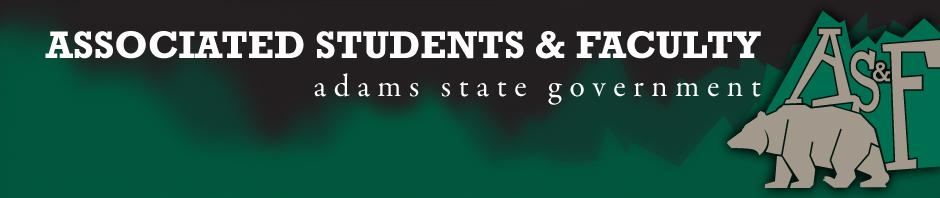 Adams State University Associated Students and Faculty LegislatureBill Number: ASF1516001Club Name: AS&F SenateEvent Name or Trip Destination: NATotal Amount of AS&F Funding: NATotal Club Points: NAAuthor: President ClearySponsor: Representative Hargis Event or Trip InformationWho: Sky EdmondsWhat: Freshmen Senator Where: Adams State UniversityWhen: 2015-2016 Academic YearWhy: Involvement Author Contact Information: clearypj@grizzlies.adams.eduAccount Information: NAAdditional Information: I would like to join AS&F because I want to be involved in the school and make a difference wherever I can. I know that I am only a freshman and that the possibility of doing much is limited, but I still feel like I could contribute a lot and help with all group activities. I hope that I will be able to have the chance to prove myself and show how hard I can work for something I care about.Assessment Rubric:Role of a Senator ·      Maintain a minimum 2.0 GPA·      Attend all AS&F Meetings ·      Sponsor Legislation·      Author Legislation·      Voting power in all mattersI, President Cleary, present this bill for consideration of and approval by the Associated Students and Faculty Senate, this 31st day of August, 2015.Implementation: Upon approval, be it enacted that:The proposed bill become adopted in favor of recognition by the AS&F Senate, and that:Sky Edmonds will immediately assume the responsibilities and duties of the office of Freshmen Senator. VOTE: Yeas_____ Nays______ Abs_______Complete applicable sections:ADOPTED at ______1st________ meeting of the AS&F Senate on _____8/31/15______.BILL did not pass at ______________ meeting of the AS&F Senate on ________.BILL will be reconsidered on ___________________.Approved/Disapproved by AS&F President____________Patrick Cleary___________________